Please complete and send to: Kathy Lee6535 SE Jennings AveMilwaukie, OR  97267leek232@gmail.comName:  	_______________________________________NSP #: _____________ Mentee ____ Y/NPatrol Area:   ________________________________________________________Contact Phone Number:  _________________ E-Mail:  _______________________Select Discipline (Only one):Avalanche____   ID____   MTR____   Nordic/Backcountry_____ OEC____   OET____   Course NumbersAll must enroll in this courseNSP Instructor Skills Review for Continuing Education: P024220002Then must enroll in one of the selected discipline courses belowNote: Avalanche, MTR and Nordic/Backcountry are holding a combined session which requires some pre-work prior to attending - contact Eric Geisler, ericsgeisler@yahoo.com, Matt Strauser, matt@bridgebuildersint.comAvalanche Instructor CE:  P059220004  ID ICE:  P024220001MTR ICE:  P601220001	Nordic/Backcountry ICE:  P022220018 OET ICE:  P006220005OEC ICE (Morning):  P029220003		OEC-MSP Trainer Evaluator Clinic (Afternoon):  P029220004Lodging:  Collins Lake Resort Chalet and Grand Lodge rentals: 10% discount, ask for NSP2022 :  800-234-6288https://www.collinslakeresort.com/Best Western: www.bestwesternoregon.com/hotels/best-western-mt-hood-inn 503-272-3205  Note:  Pets are not allowedVacasa:   provides a listing of all types of lodging in Government Camp https://www.vacasa.com/Have an RV?  Mt Hood Village RV Park is 15 miles from the mountain www.rvonthego.com/oregon/mt-hood-village-rv-resortReimbursement:  Mileage and lodging (1/2 of double occupancy) will be reimbursed up to $200/instructor if a reimbursement form is submitted, accompanied by all detailed receipts, after attendance at the conference.For additional information, please contactKathy Lee, PNWD Asst. OEC Supervisor; leek232@gmail.comLeisa Garrett, PNWD Asst. OEC Supervisor; leisag4@gmail.comKathy Alexander, PNWD Instructor Development Supervisor; katalexander911@mail.com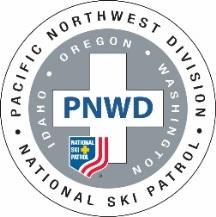 PNWD ALL DISCIPLINE INSTRUCTOR CONTINUING EDUCATION (ICE) CONFERENCE June 4, 2022 Mt. HoodCreekside Lodge (aka Clubhouse) at Collins Lake, Government Camp, ORRegistration Form   Must register by May 20, 2022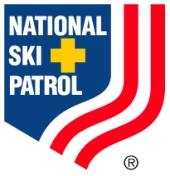 